Select the Lense Icon On Top Right 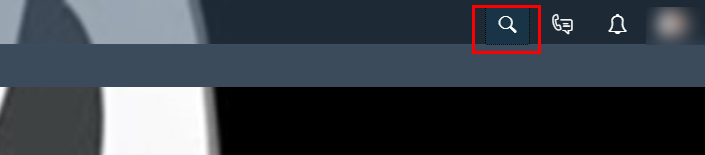 From the Drop Down showing “ All Categories” select “ Individuals”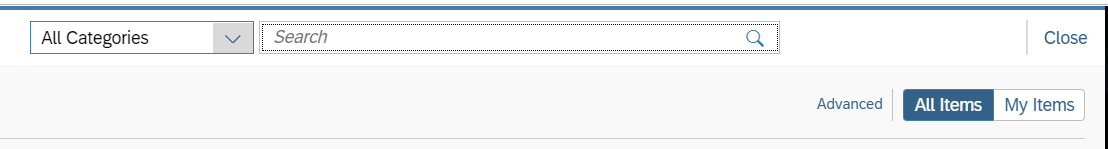 Click on Advanced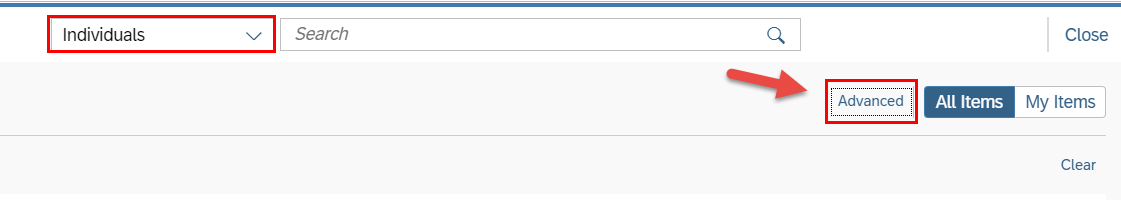 Fax Field is not available for Individuals in Enterprise search.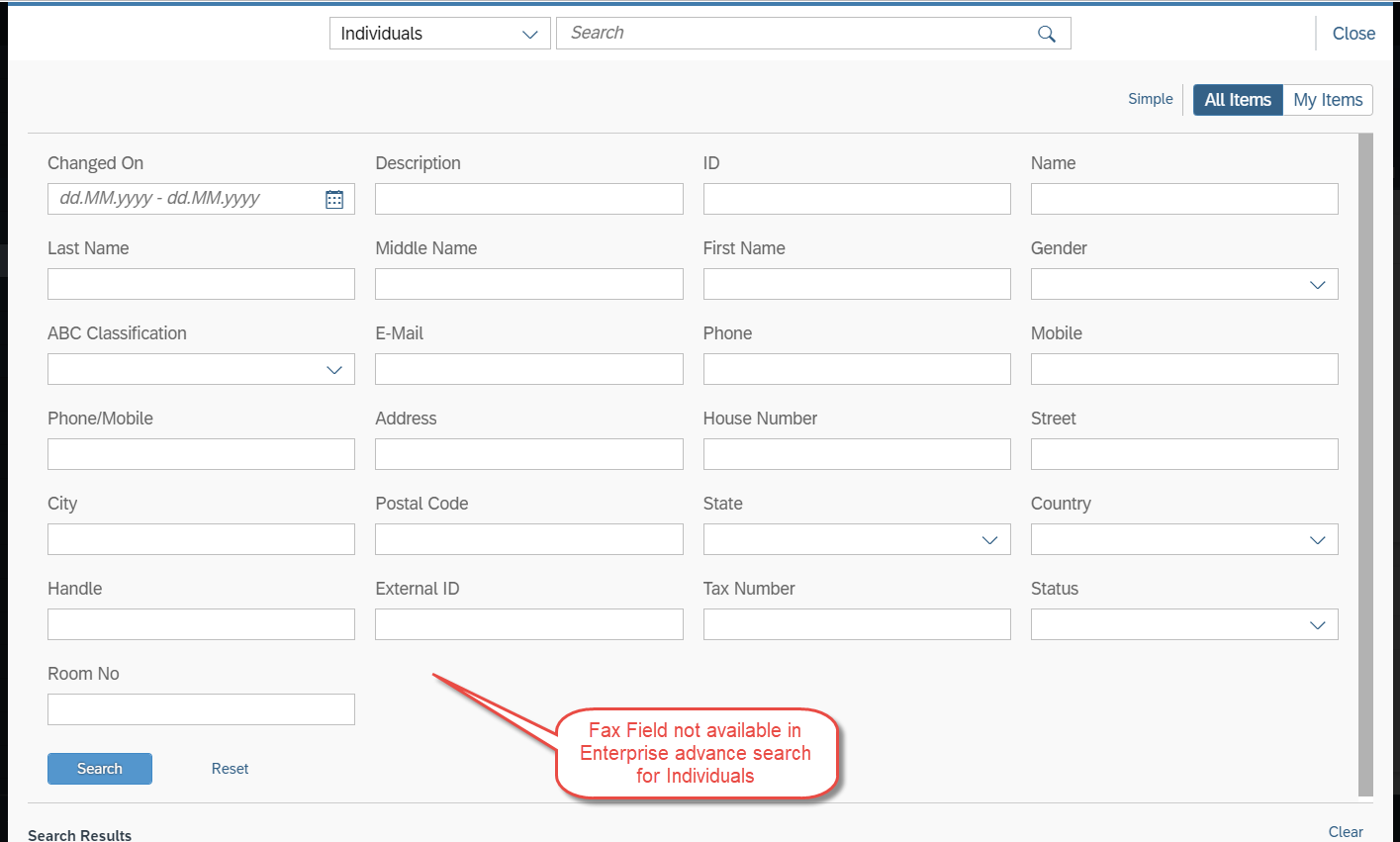 